Творческий проект «Моя книжная полка»Автор: Колегов СергейДаже сегодня в век телевиденья и компьютеров мы продолжаем читать книги. Я люблю читать юмористические рассказы Валентина Постникова, Григория Остера и Николая Носова. Нравится мне читать и авторские сказки. Среди учеников нет таких, которые бы не читали сказки А. С. Пушкина, Г. Х. Андерсена, С. Т. Аксакова, В. Ф. Одоевского и других писателей-сказочников. 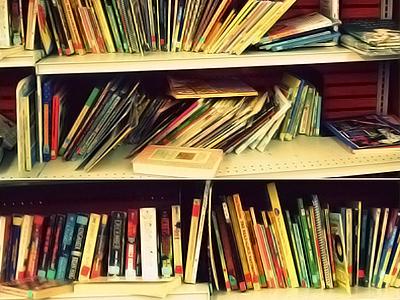 Мне больше всего нравится сказка А.С. Пушкина «Сказка о царе Салтане».  Главный герой сказки - Царь Салтан, верит в чудеса и добро. Он и не подозревает, что злые и завистливые ткачиха с поварихой и сватьей бабой Бабарихой приказывают посадить его жену с маленьким сыном в бочку и выбросить в море. Но случается чудо, и волны выбрасывают её на берег. Царице и ее сыну Гвидону удаётся спастись. Пройдёт немного времени и царевич Гвидон увидит перед собой большой златоглавый город. В сказке открывается мир несказанных чудес. Есть в возникшем на пустынном острове городе затейлевая белка, выходят из моря тридцать три богатыря с дядькой Черномором. 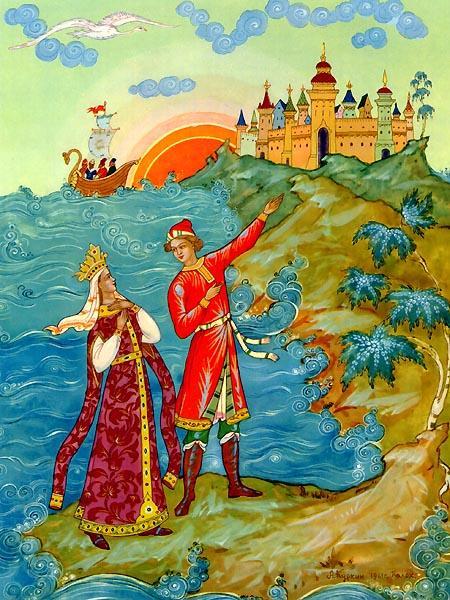 В сказке добро побеждает зло. Сын встречается со своим отцом.  А теперь давайте проведем викторину по сказке «О царе Салтане»Что делали три девицы под окном?Пели песни Вели неспешный разговорПряли пряжуКто подменил письмо царицы?КупцыСватья баба Бабариха, повариха, ткачиха  ГонецЧто приказал Царь Султан гонцу?Ждать царева возвращенья для законного решеньяЦарицу и приплод тайно бросить в бездну водПосадить в бочкуКого спас царевич от коршуна?ВоронуЛебедяУткуМимо какого острова к царству Султана проплывали корабельщики?СицилияБуянГаитиСколько богатырей было у дядьки Черномора?223343 Запомнились мне и сказы Павла Бажова: «Синюшкин колодец», «Огневушка Поскакушка», «Серебряное копытце». Бажов своими сказами открыл миру уральский быт, легенды и язык народа. Главные герои сказов простые люди, старатели, прославленные мастера горного дела, искатели золота. У Бажова в сказах он всегда на стороне рабочих, всегда против заводчиков и вообще плохих людей.  В его сказах действует «тайная сила»  - фантасти-ческие образы. Это - бабка Синюшка, волшебный козлик, Серебряное копытце, загадочная плясунья Огневушка. Падкие на золото люди в сказах становятся жертвами собственной жадности. Наверное, поэтому в сказах Бажова  хорошим людям некогда не попадает в руки дурное богатство. 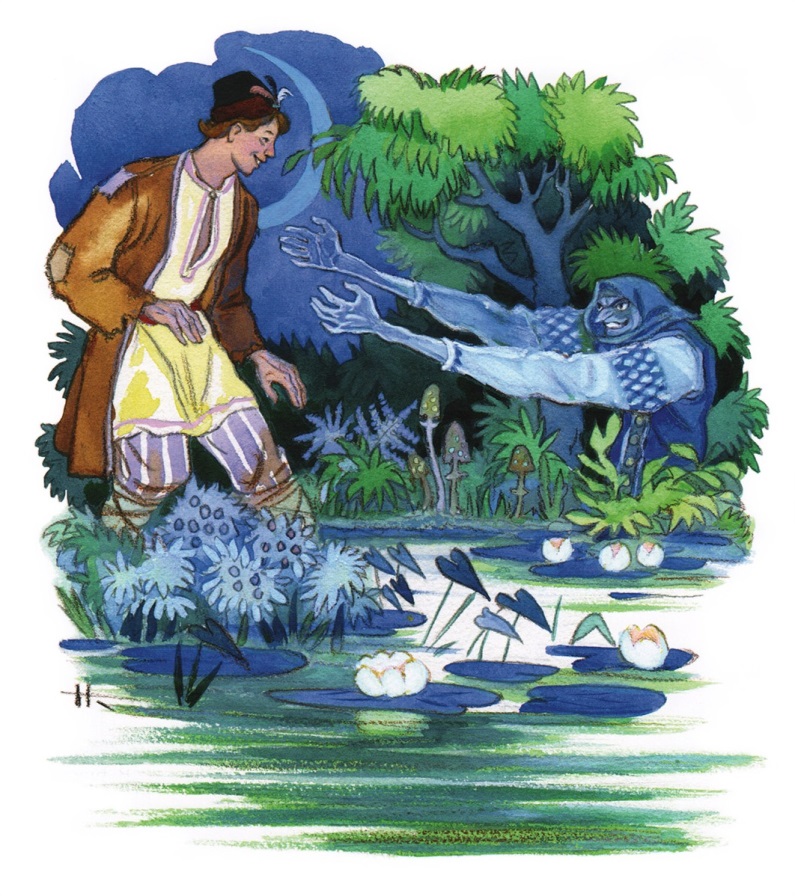 Давайте разгадаем небольшой кроссворд  по названиям сказов Бажова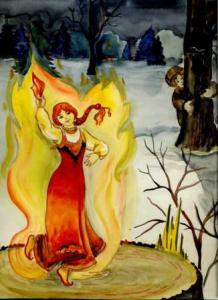 Недавно я прочитал сказки К.Паустовского. Мне очень понравилась сказка «Теплый хлеб» 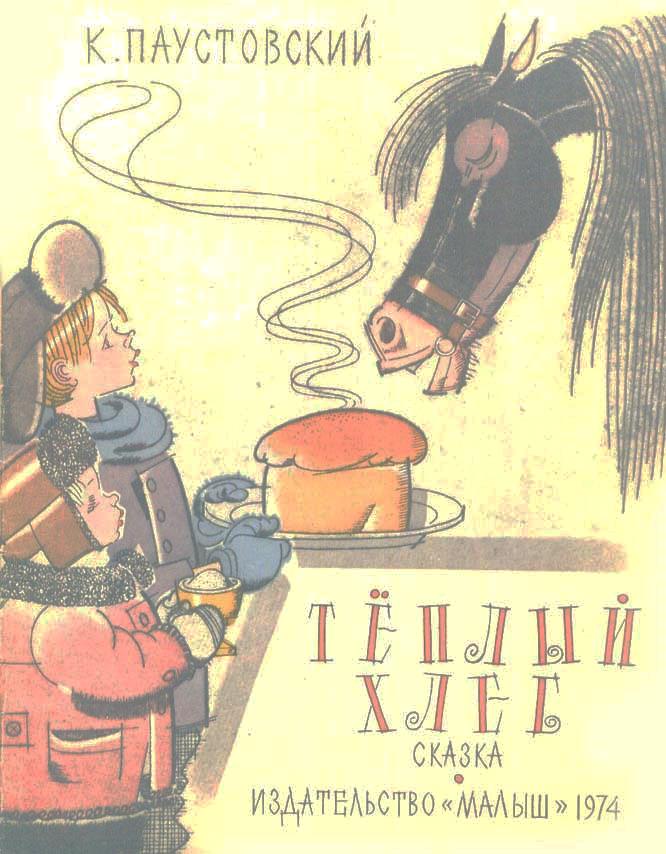 В этой сказке мальчик Филька, по прозвищу «Ну тебя» плохо обошелся с конём, раненным на войне. Не покормил, ударил его, а хлеб бросил в снег. И тут случилось непредвиденное - завыл пронзительный ветер, началась метель, и едва Филька добрался до своей избы. Старая бабка рассказала мальчику, что много лет назад злой мужик из их деревни вот также обидел солдата, потерявшего ногу на войне. И тоже случился лютый мороз, а тот мужик умер. Горько стало мальчику. Только после того как он накормил коня тёплым хлебом, он смог вернул себе расположение односельчан. Филька смог исправить свою ошибку и этим он доказал, что он сильный и мужественный человек. У него хватило сил признать свою ошибку и исправить злое дело, которое он сделал. Продолжите тематические пословицы и поговоркиУмел ошибиться - … .Хлеб - …  .Будет хлеб - … .Без труда … .Делая зло, … . Добра гнушаться - … .Из книг про животных мне понравилась рассказ В.Чаплиной «Крокодилы» и из цикла рассказов о животных под общим названием «Питомцы зоопарка».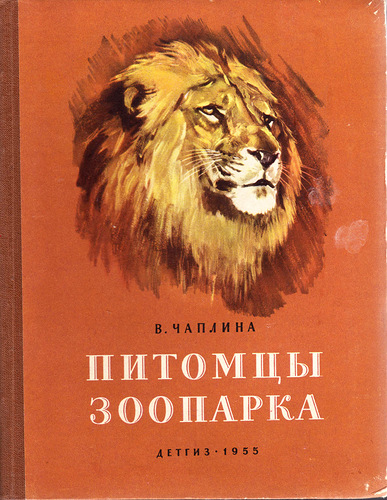 В нём повествуется о том, как прислали в зоопарк посылку с девятью крокодильчиками. За ними ухаживали, а когда они выросли они начали соперничать. Особенно выделялись Чёрный и Матрос. Матрос был самым крупным и самым сильным, но покладистым. А вот Черный  был агрессивным. Они постоянно соперничали за первое место. И однажды они схватились в смертельной хватке. Победу одержал Матрос. Чёрному пришлось признать силу противника и больше он  его не задирал.      Давайте проведем викторину «Угадай животных из рассказов В.Чаплиной». Необходимо назвать всех животных изображенных на картине.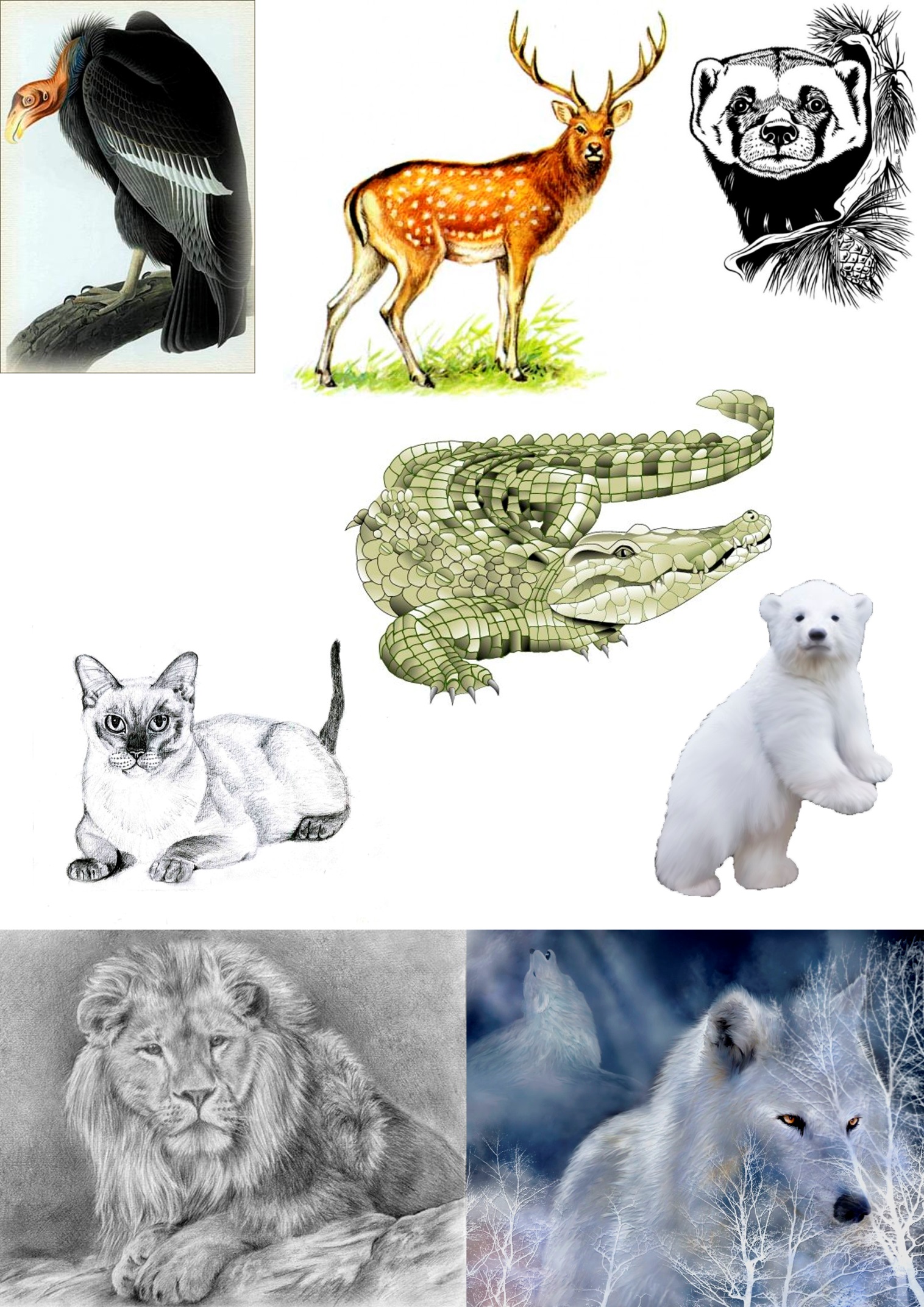 	Мне нравится читать и фантастику. Книгу Кати Матюшкиной «Аквадар» я прочитал  два раза. Где-то далеко в космосе есть волшебная планета Дара. Она наполнена невиданными существами тайнами и сокровищами. Каждый,  кто попадёт на Дару, обретает своё магическое свойство и превращается в дарианца. Но планете грозит страшная опасность. Планета разломилась пополам.  Две половинки не могут друг без друга, и скоро они погибнут. Одна от засухи, другая от наводнения. Кто спасёт Дару? На планету попадает мальчик Рик. Теперь в его руках судьба планеты. Ему помогают верные друзья: принцесса Лула, дракон Кусяба и робот Глюк. Благодаря смелости и находчивости им удается найти волшебный кристалл и вернуть его на свое место. Планета сомкнулась, вода хлынула на сухую половинку планеты, заполняя пересохшие реки и озера. А когда реки прорвались в пустыню, всюду распустились цветы и миллионы бабочек разлетелись по воздуху.  Планета была спасена! Рик и Глюк вернулись на свой корабль «Реал» и полетели на планету Сфинкс.	Сейчас я читаю книгу В.Постникова «Веселый двоечник». Это смешная книга про мальчика  Семена Рыжикова и его друзей.	Всем нам нравятся разные книги, но какие бы мы книги не читали, каждая книга нас чему-то учит. Учит быть внимательными к старшим, не обижать слабых, быть честными и справедливыми.	А еще книги нас учат беречь природу и животных, беречь нашу планету.	   Не тот грамотен, кто читать умеет, а тот, кто слушает да разумеет.		Если книг читать не будешь, скоро грамоту забудешь.Источники изображенийhttp://www.mirfentazy.ru/http://fantastic-art.ru/http://img0.liveinternet.ru/http://vseposlovici.ru/http://artgraphic.tor.su/81452736По горизонталиПо горизонталиПо горизонталиПо горизонталиПо горизонталиПо горизонталиПо горизонталиПо вертикалиПо вертикалиПо вертикалиПо вертикалиПо вертикалиПо вертикалиПо вертикали1. Золотой…1. Золотой…1. Золотой…1. Золотой…1. Золотой…1. Золотой…1. Золотой…4. Серебрянное…4. Серебрянное…4. Серебрянное…4. Серебрянное…4. Серебрянное…4. Серебрянное…4. Серебрянное…2.  Огневушка-…2.  Огневушка-…2.  Огневушка-…2.  Огневушка-…2.  Огневушка-…2.  Огневушка-…2.  Огневушка-…5.  Малахитовая…5.  Малахитовая…5.  Малахитовая…5.  Малахитовая…5.  Малахитовая…5.  Малахитовая…5.  Малахитовая…3. Синюшкин…3. Синюшкин…3. Синюшкин…3. Синюшкин…3. Синюшкин…3. Синюшкин…3. Синюшкин…6. Каменный…6. Каменный…6. Каменный…6. Каменный…6. Каменный…6. Каменный…6. Каменный…7. Кошачьи…7. Кошачьи…7. Кошачьи…7. Кошачьи…7. Кошачьи…7. Кошачьи…7. Кошачьи…8.  … медной горы8.  … медной горы8.  … медной горы8.  … медной горы8.  … медной горы8.  … медной горы8.  … медной горы